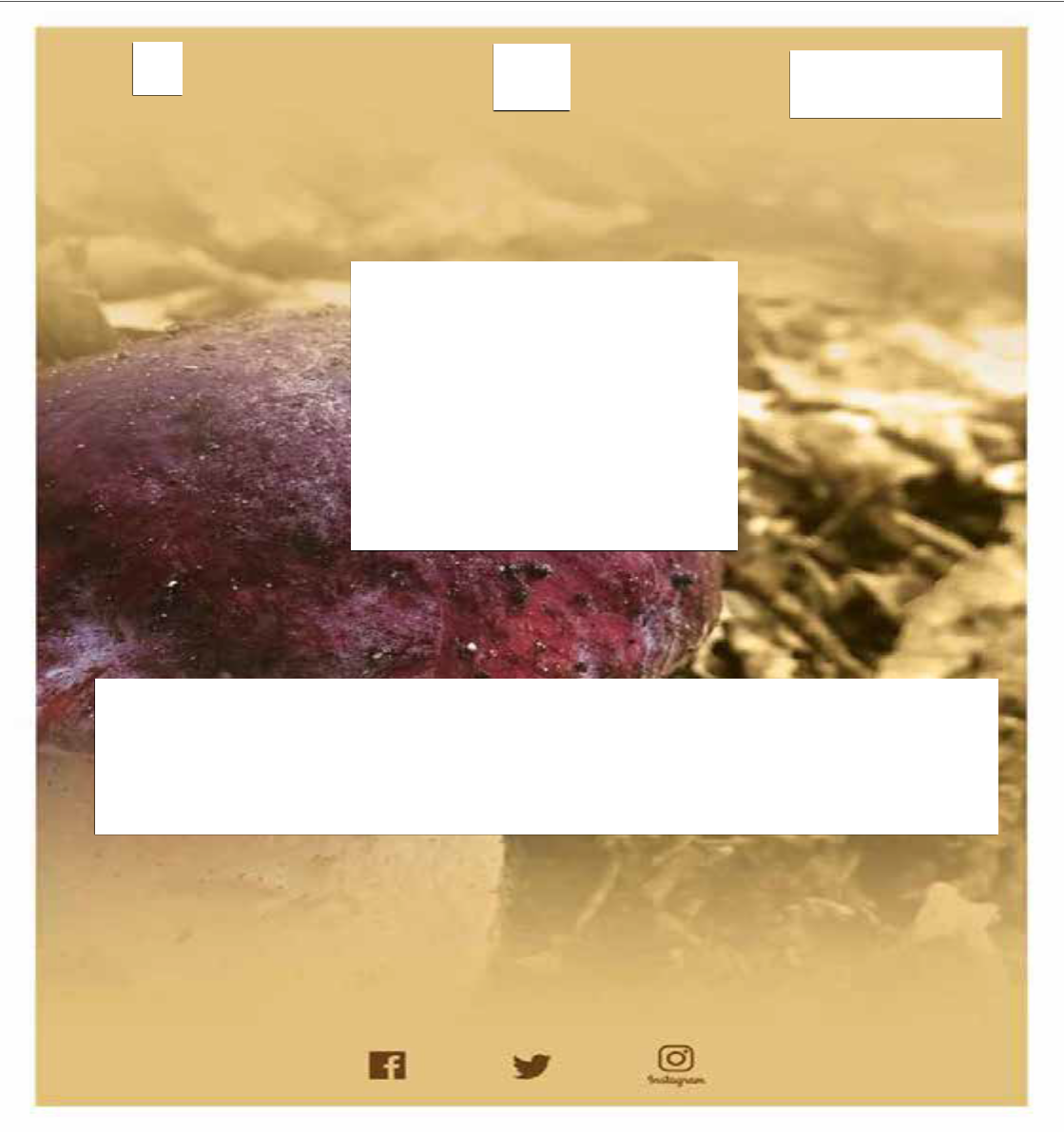 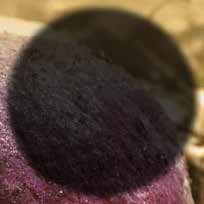 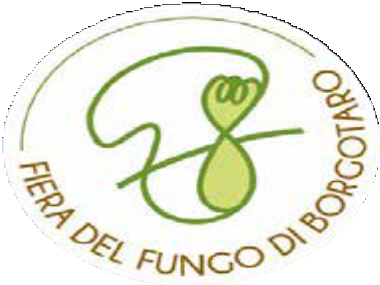 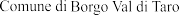 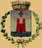 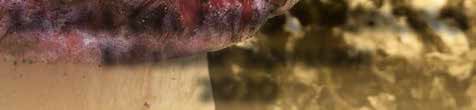 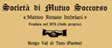 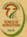 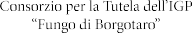 FIERA DEL FUNGO DI BORGOTARO I.G.P. BORGO VAL DI TARO (PARMA)SAGRA DEL FUNGO PORCINOEdizione Speciale 202012 - 13 - 19 - 20 SETTEMBRE 2020www.sagradelfungodiborgotaro.it#fierafungoborgotaro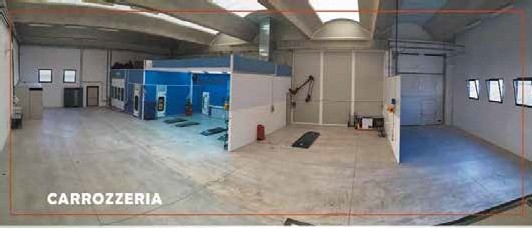 Tel e Fox  0525 82 0113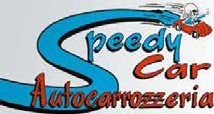 corronertospoedyco,(tgmoll.co,nVia Primo Brlndanl. 343043. BORGO VAL 0 1TARO (PRISERVIZI,, CARROZZERIA AUTO E VEICOLI COMMERCIALI,, SERVIZIO CARROATTREZZI 24h,,   AUTO 01 CORTESIA,,   LAVAGGIO IN TERNI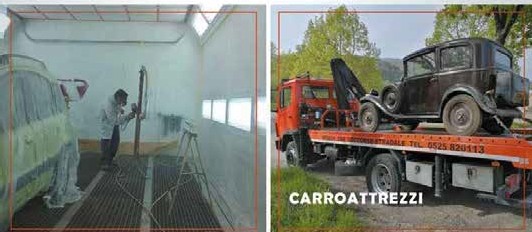 Comune di Borgo val di Taro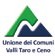 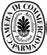 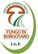 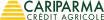 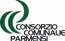 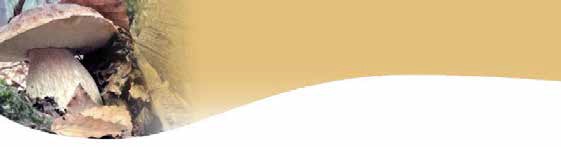 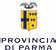 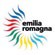 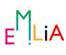 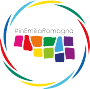 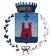 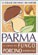 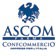 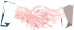 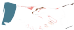 Società Operaia di Mutuo Soccorso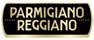 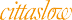 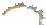 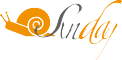 M.R. ImbrianiSponsor TecnicoPartnerFornitore UfficialeCooking Show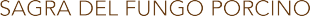 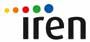 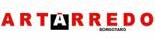 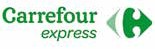 GEL IGIENIZZANTE MANI OFFERTO DA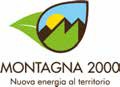 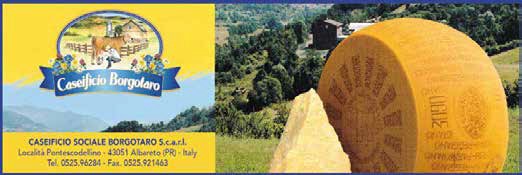 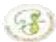 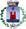 Come arrivare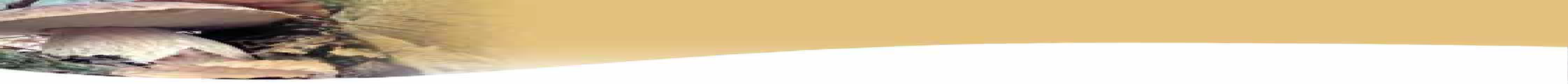 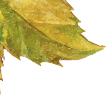 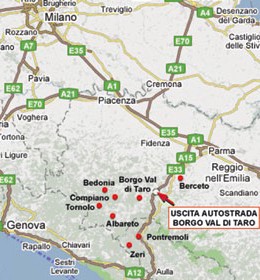 Borgo Val di Taro si trova nel cuore dell'Appennino Parmense ed è in una posizione strategica tale da essere facilmente raggiungibile da ogni parte, vicino al confine con Liguria e Toscana, ed ottimamente collegata con le principali reti viarie del nord Italia.In Treno: Linea ferroviaria Parma - La Spezia. Stazione di Borgo Val di Taro a 1 km dal centro storico.In Auto: Autostrada A15 Parma - La Spezia Uscita Borgotaro. A sinistra percorrere la superstrada SS308 per 15 km.Parcheggi Consigliati: Piazzale Castagnoli, Piazzale via Pellizzari, Parco Battaglione Tolmezzo, via TorresanaUfficio Informazioni Turistiche Borgo Val di Taro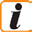 Piazza Manara 7,43043 Borgo Val di Taro PRTel. 0525-96796info@sagradelfungodiborgotaro.it www.sagradelfungodiborgotaro.it www.fungodiborgotaro.comFiera del Fungo di Borgotaro   FieraFungoBorgotaro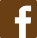 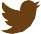 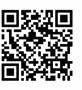 Fiera del Fungo di Borgotaro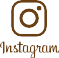 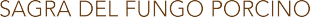 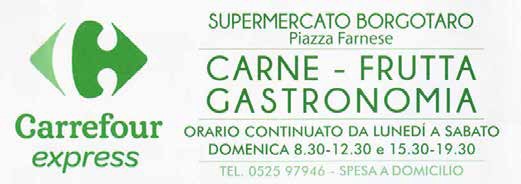 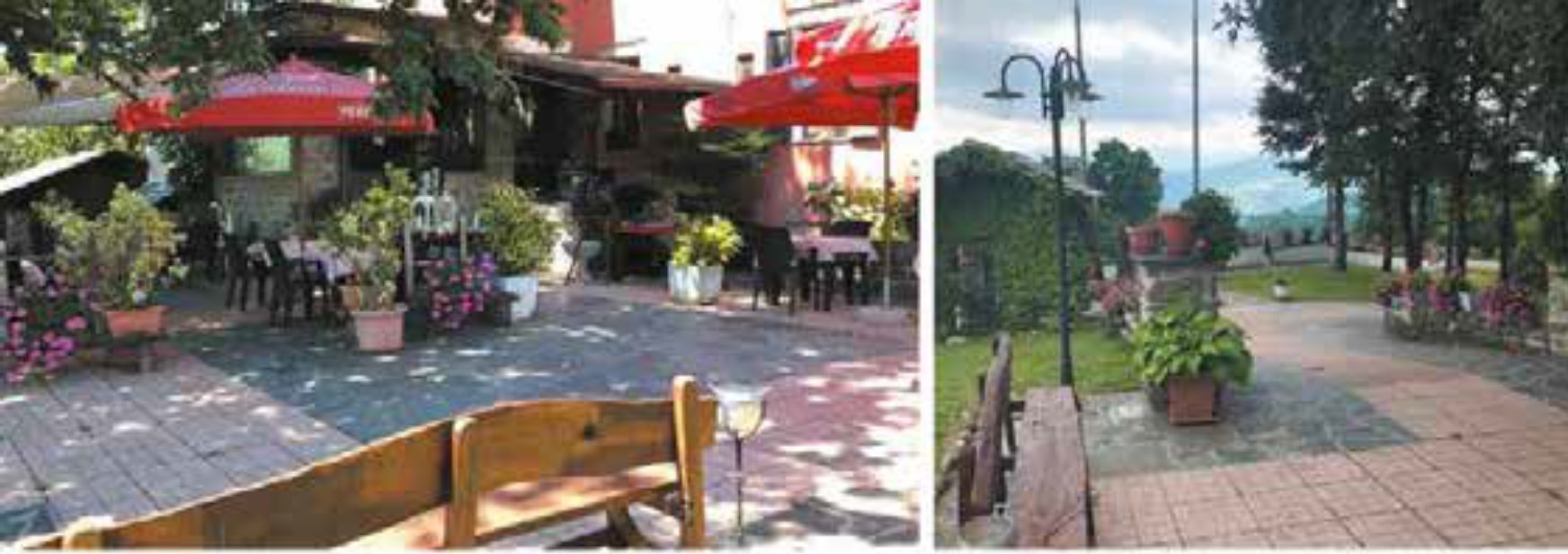 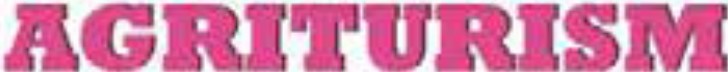 Loc. Momarola 33, 43041 BEDONIA (PR)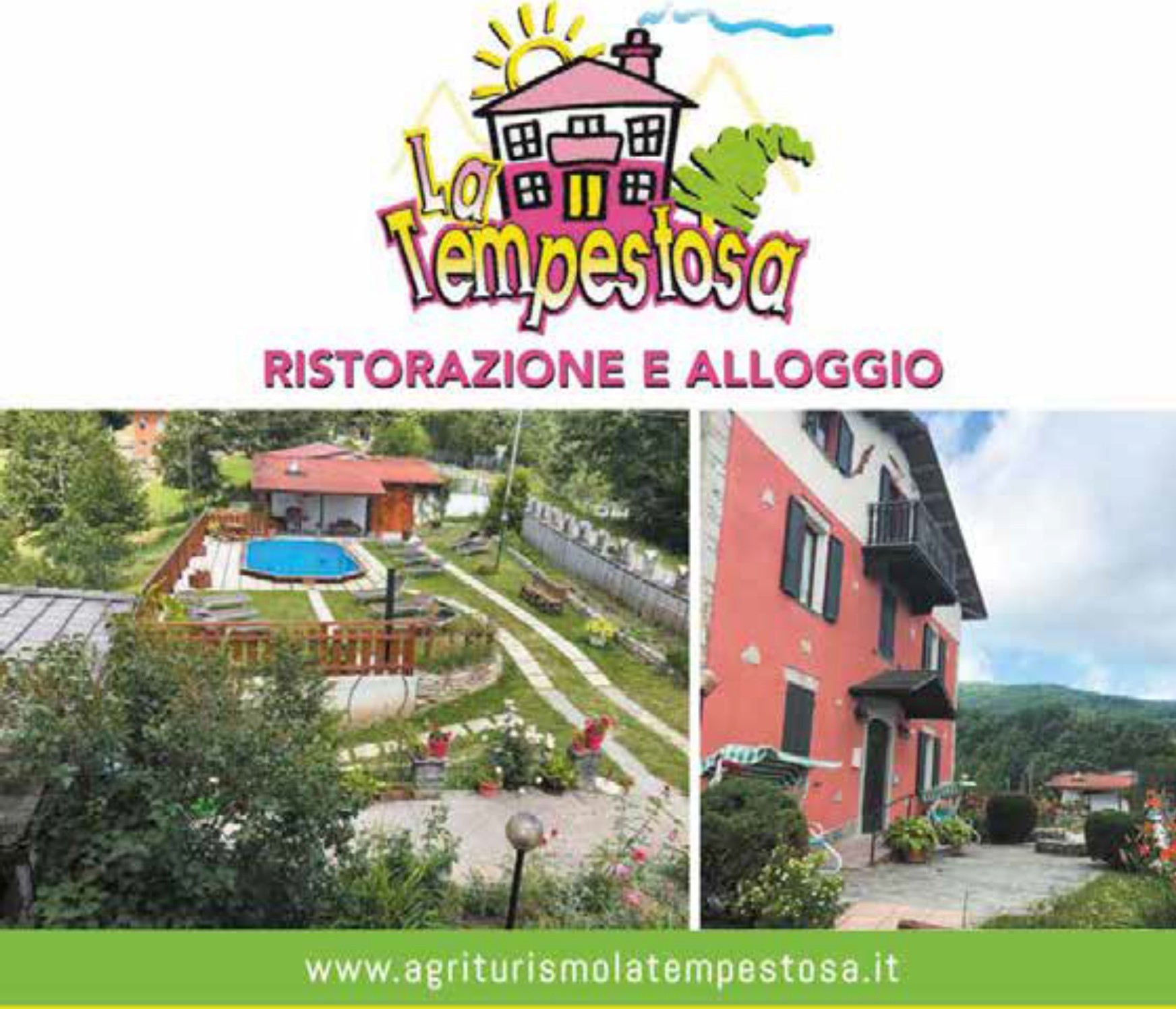  Tel. 0525.824217 • Cell. 338.5966499 I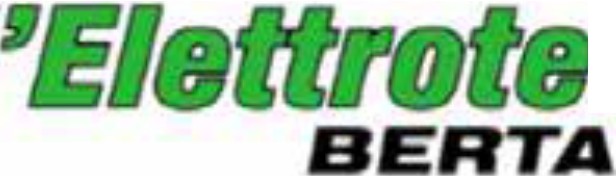 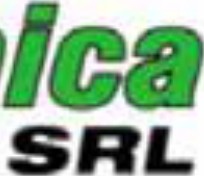 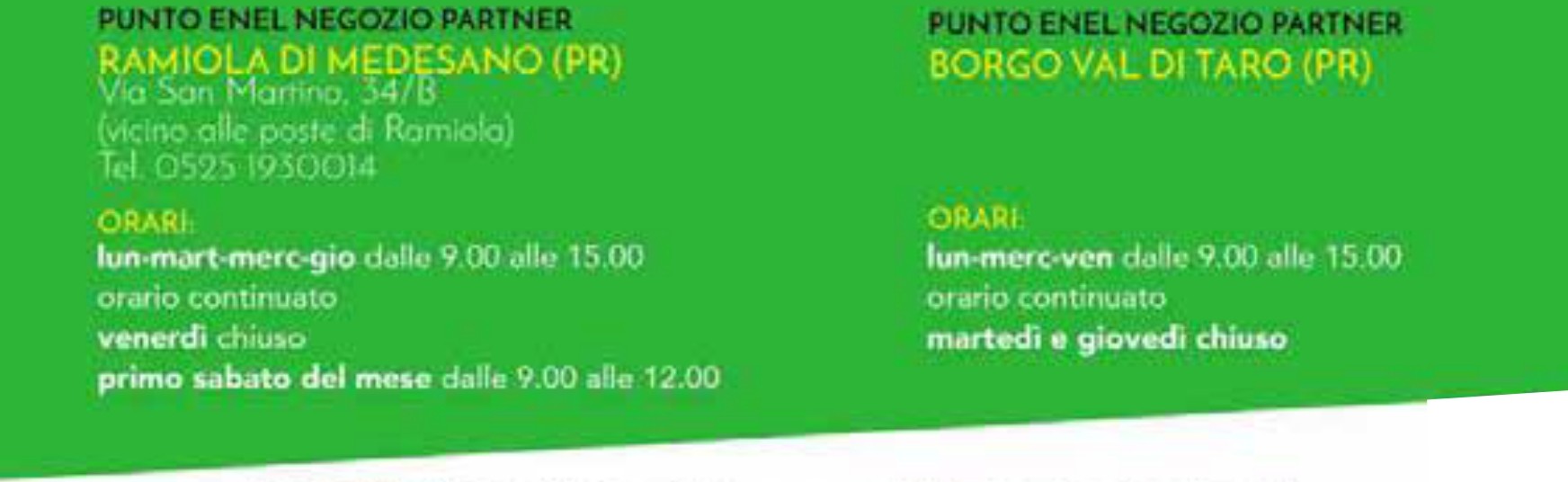 NI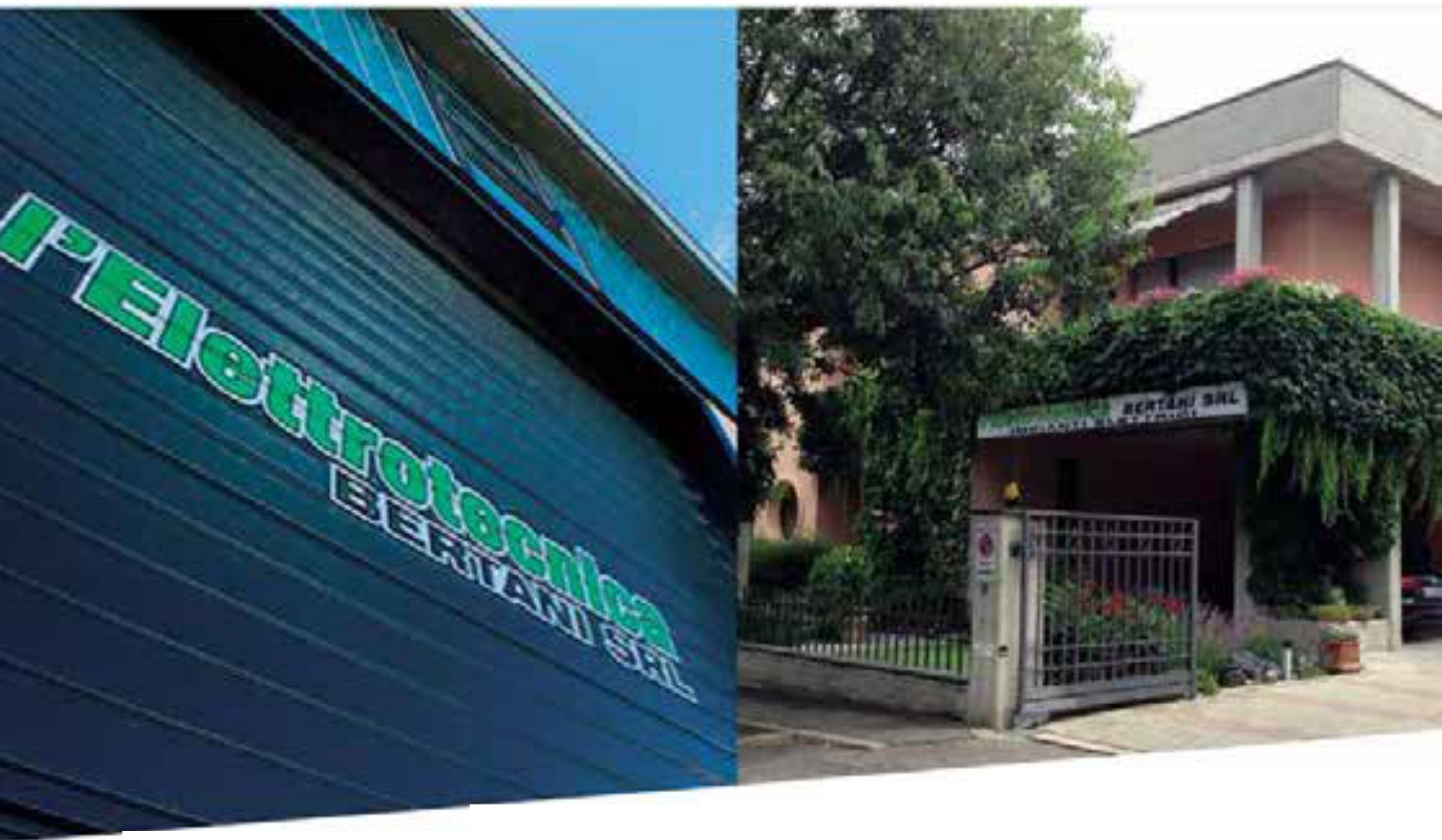 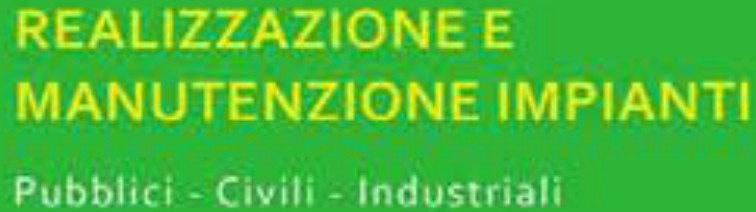 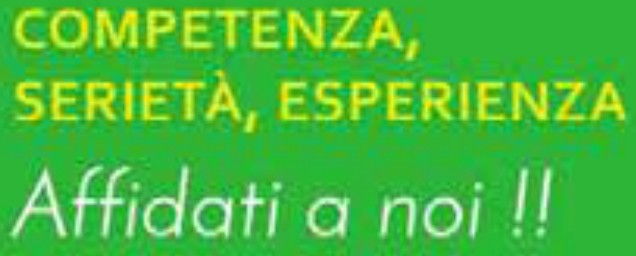 È l’unico micete in Europa ad aver ottenuto il riconoscimento di “Indicazione Geografica Protetta", è l'unico ortofrutticolo al mondo a non poter essere coltivato, è l'orgoglio della Valtaro: è il Fungo di Borgotaro IGP. Nei boschi lungo la dorsale appenninica nei Comuni di Albareto, Bedonia, Berceto, Borgo Val di Taro, Compiano, Tornolo (in provincia di Parma), Pontremoli e Zeri (in provincia di Massa-Carrara), cresce il Fungo di Borgotaro IGP che comprende tutte e quattro le specie di porcino (Boletus edulis, B. aereus, B. aestivalis e B. pinophilus), allo stato fresco ed essiccato ed è considerato superiore per le sue qualità organolettiche: carne soda e bianca, sapore dolce, delicato ed aromatico con un ricordo di nocciola, colore vivace, peso specifico maggiore.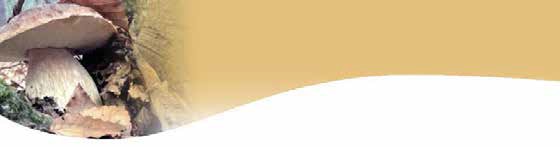 La fama del Fungo di Borgotaro non è solo a livello culinario ma è anche legata alla passione di migliaia di cercatori provenienti da ogni parte d'Italia che frequentano i boschi del comprensorio nei mesi di settembre ed ottobre; sul sito internet sono disponibili informazioni sulla crescita dei funghi, specifiche per singola riserva.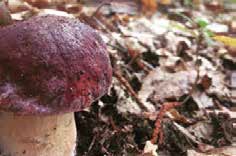 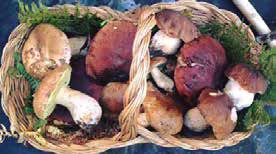 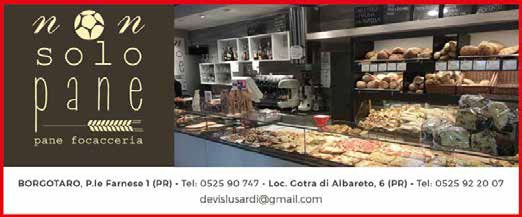 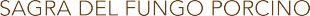 SABATO 12 SETTEMBRE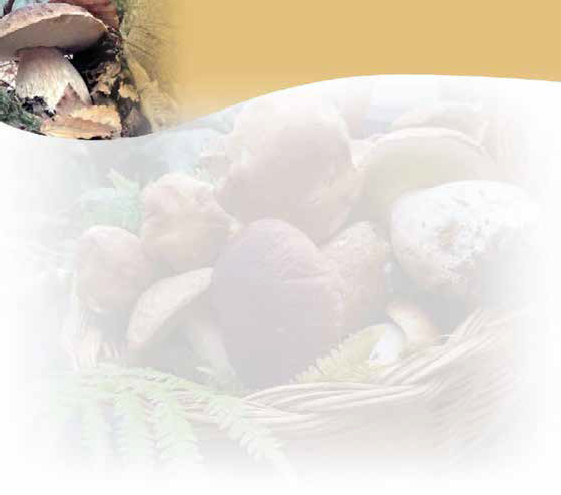 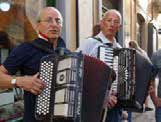 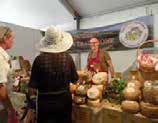 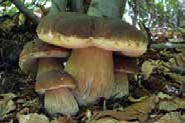 ORE 9.30Apertura della fiera gastronomica (Viale Bottego)ORE 10.00Apertura della mostra micologica (Portici di palazzo Manara)ORE 11.30Inaugurazione dell'edizione speciale della Fiera del fungo di Borgotaro IGP (area showcooking via Costamezzana)alla presenza delle autorità, con il Corpo Bandistico BorgotareseDALLE 16 ALLE 18.00Musica popolare itinerante con le Fisarmoniche di Tiedoli - BelforteORE 16.30(Via Costamezzana)Showcooking dello Chef Antonino Mariani, ristorante Masco Borgo Val di TaroORE 19.00Chiusura della fiera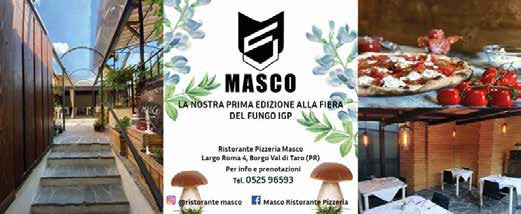 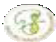 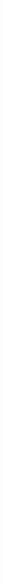 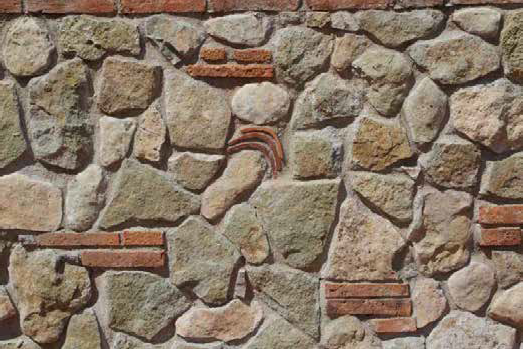 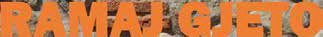 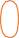 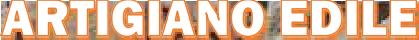 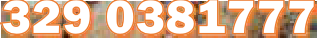 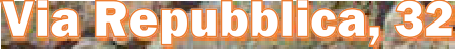 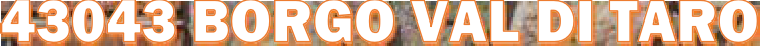 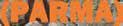 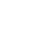 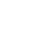 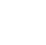 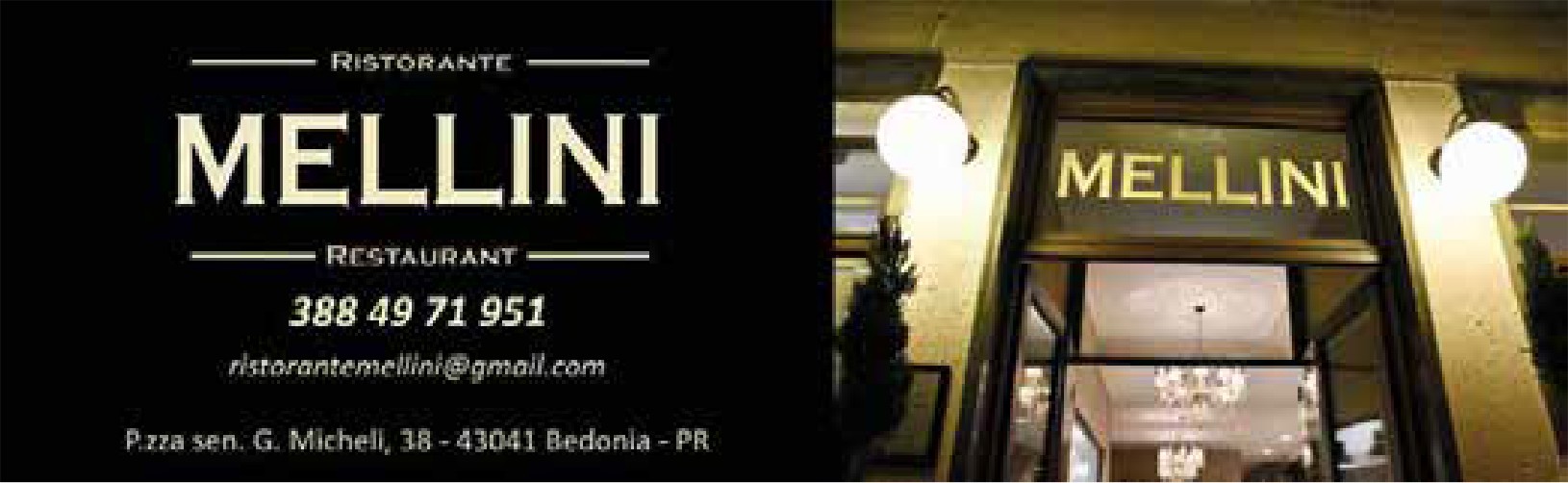 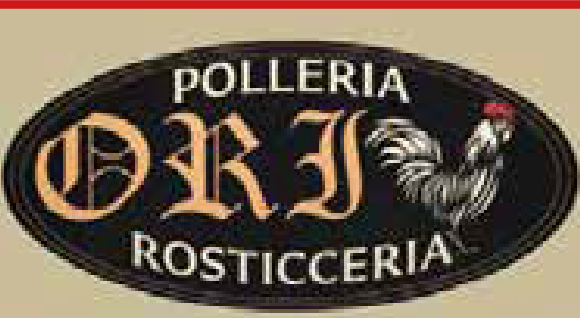 1'1angolo Via Ca	old di Tiuo (PR.)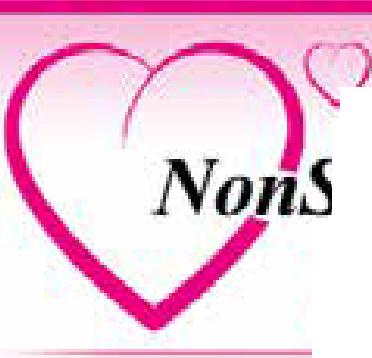 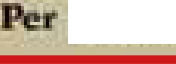 lQl.oni 3'24-	SHIO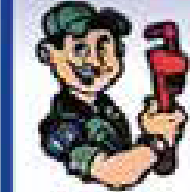 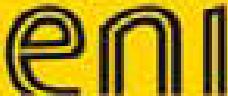 DOMENICA 13 SETTEMBRE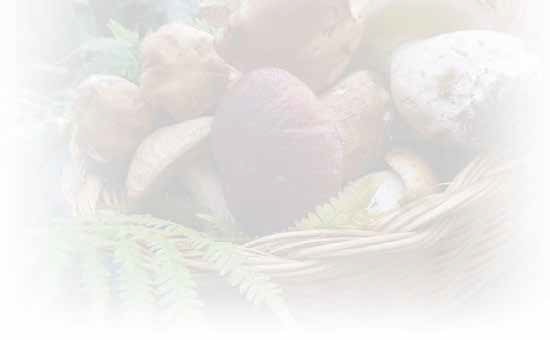 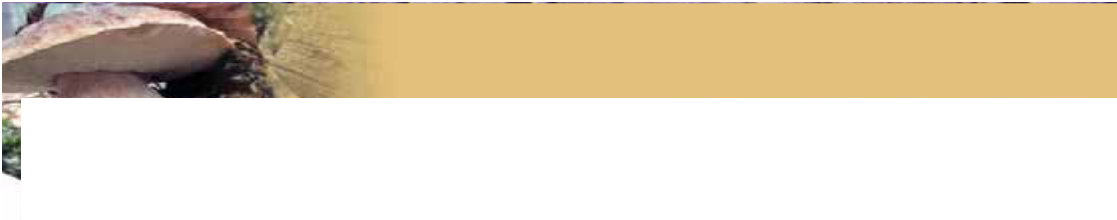 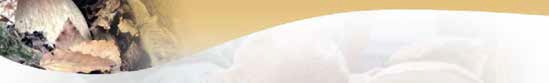 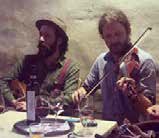 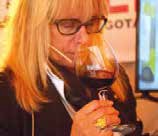 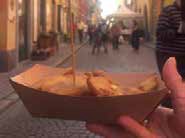 IL BOSCO DEI FUNGHI: ANDIAMO A CONOSCERLO?Passeggiata di mezza giornata e non troppo impegnativa all'interno dei boschi che hanno dato i natali al Fungo Porcino IGP di Borgotaro, per conoscere quali sono le specie arboree con cui il Re del bosco riesce a convivere meglio.12€ a persona (6 € i minorenni) PRENOTAZIONEOBBLIGATORIA ENTRO SABATO 12 SETTEM-BRE 2020 ORE 16.30- A cura di Davide Costa , guida ambientale escursionistica  340.3892488/ 335.6272521.ORE 9.30Apertura della fiera gastronomica (Viale Bottego)ORE 10.00Apertura della mostra micologica (Portici di palazzo Manara)ORE 11.00Via CostamezzanaDegustazione guidata ""Le eccellenze enogastronomiche prodotte dalla cooperazione dell'Emilia Romagna"condotta da Davide Pieri e Daniele De LeoA cura di CONFCOOPERATIVE EMILIA ROMAGNA e FEDAGRIPESCA PARMADALLE 16 ALLE 18.00Musica popolare itinerante con i "Contrada Lamierone"ORE 17.00 (Via Costamezzana) Showcooking con Mario Marini, chef de “Il cielo di Strela”loc Strela di CompianoORE 19.00Chiusura della fiera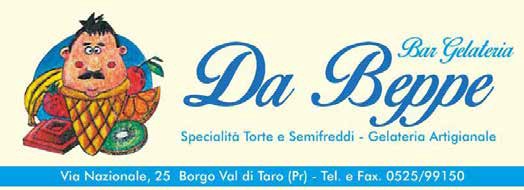 SABATO 19 SETTEMBRE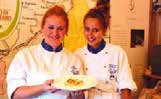 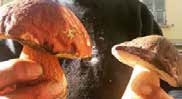 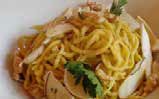 ORE 9.30Apertura della fiera gastronomica (Viale Bottego)ORE 10.00Apertura della mostra micologica (Portici di palazzo Manara)ORE 11.00(Via Costamezzana)Showcooking con Luisanna Messeri la regina dei fornelli della TV!DALLE 16 ALLE 18.00Musica popolare itinerante con EnerbiaORE 16.30(Via Costamezzana)“Outsiders” Anche gli altri contano.Valorizzazione di specie fungine meno pubblicizzate ma altrettanto buoneShowcooking di Abatewala - Ristorazione itineranteORE 19.00Chiusura della fiera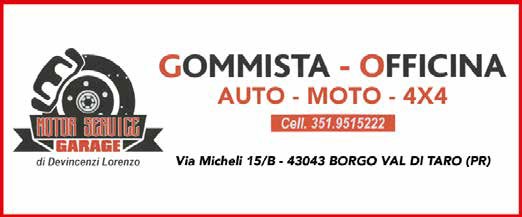 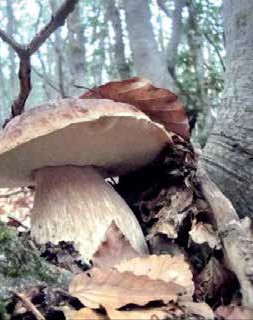 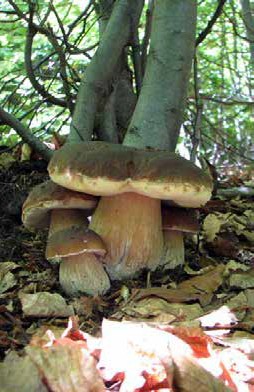 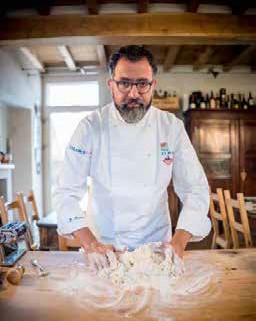 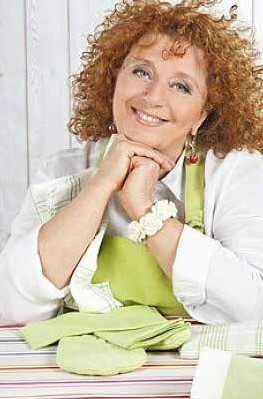 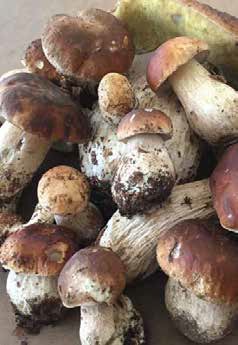 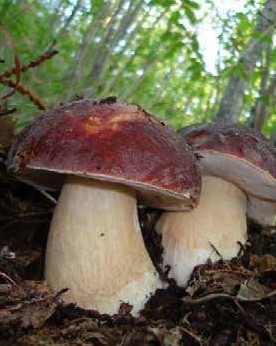 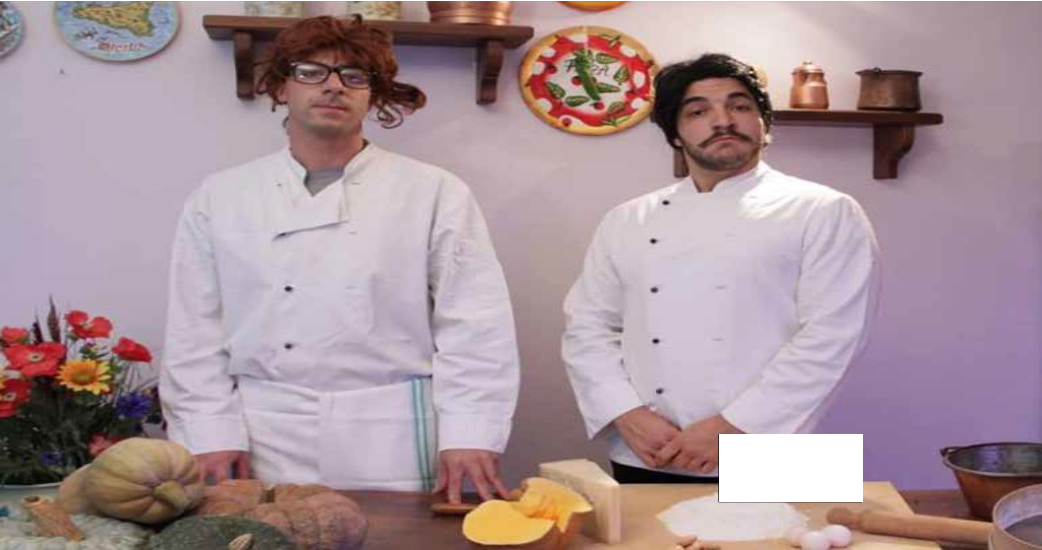 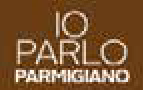 DOMENICA 20 SETTEMBRE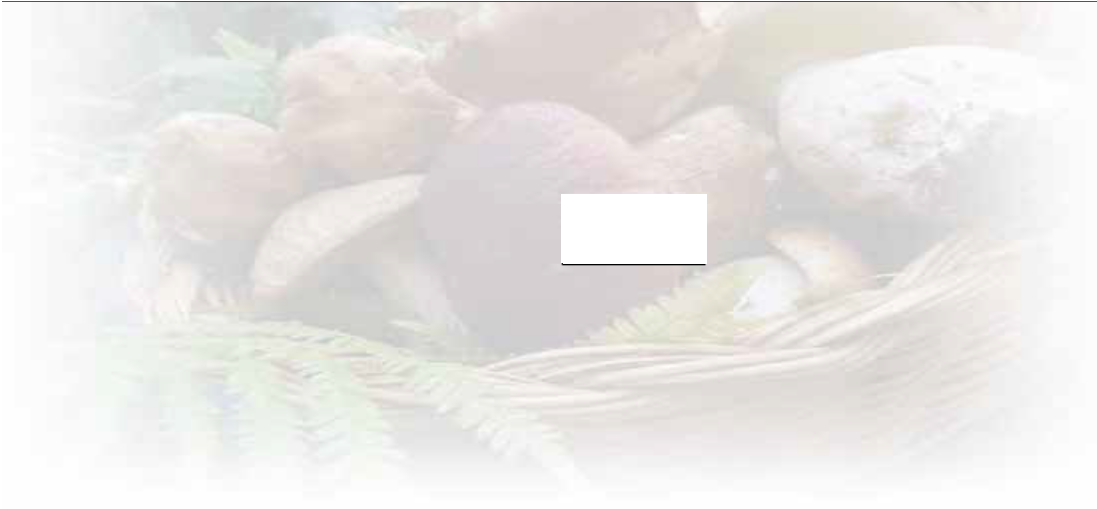 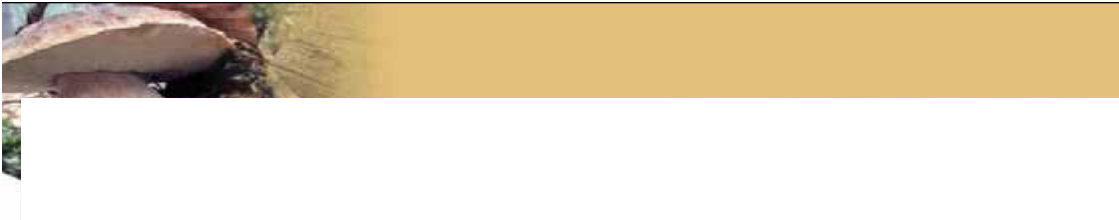 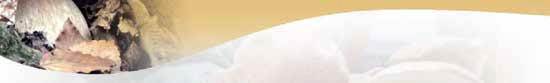 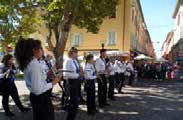 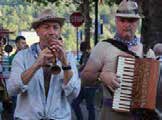 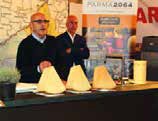 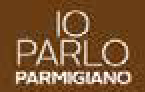 IL BOSCO DEI FUNGHI: ANDIAMO A CONOSCERLO?Passeggiata di mezza giornata e non troppo impegnativa all'interno dei boschi che hanno dato i natali al Fungo Porcino IGP di Borgotaro, per conoscere quali sono le specie arboree con cui il Re del bosco riesce a convivere meglio.12€ a persona (6 € i minorenni) PRENOTAZIONEOBBLIGATORIA ENTRO SABATO 12 SETTEM-BRE 2020 ORE 16.30- A cura di Davide Costa , guida ambientale escursionistica  340.3892488/ 335.6272521.ORE 9.30Apertura della fiera gastronomica (Viale Bottego)ORE 10.00Apertura della mostra micologica (Portici di palazzo Manara)ORE 11.00Via CostamezzanaDegustazione guidata - "Birra artigianale e Parmigiano Reggiano di Montagna:incontro d'eccellenza ad alta quota"A cura del BIRRIFICIO TURRIS - BORGOTARO, CASEIFICIO SOCIALE "BORGOTARO",CONSORZIO DEL PARMIGIANO REGGIANO E CONFCOOPERATIVE PARMAORE 16.30 (Via Costamezzana) Showcooking comico “Méstor Rezdór” con Al Seff Gozìni (Baroz) e l’aiuto cuoco Bràndo (Rico)- Di “IO PARLO PARMIGIANO”DALLE 16 ALLE 18.00Musica popolare ligure itinerante con gli "Spunciaporchi"ORE18.00Concerto del Corpo Bandistico Borgotarese, "Musiche da film" piazza La OuaraORE 19.00Chiusura della manifestazione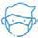 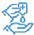 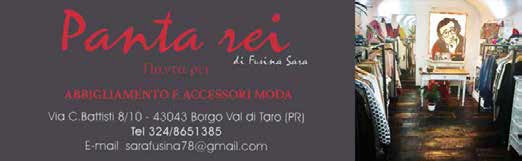 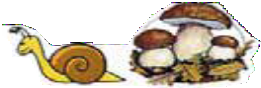 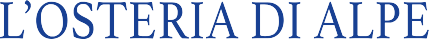 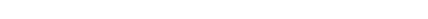 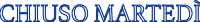 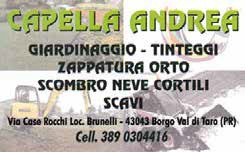 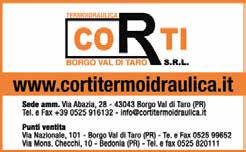 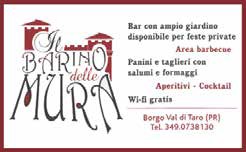 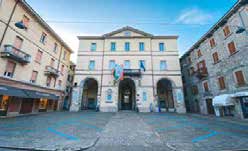 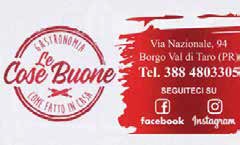 MISTRELLO - Hotel Ristorante Corso Europa, 2 - Borgo Val di Taro Tel. 0525/97444 - www.hotelmistrello.it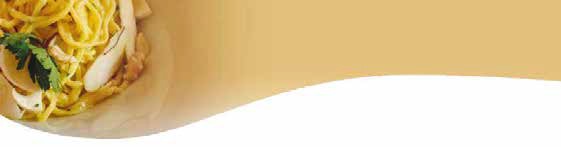 CHALET DEL MOLINATICO - Ristorante Località Molinatico di Baselica - Borgo Val di Taro 0525-97888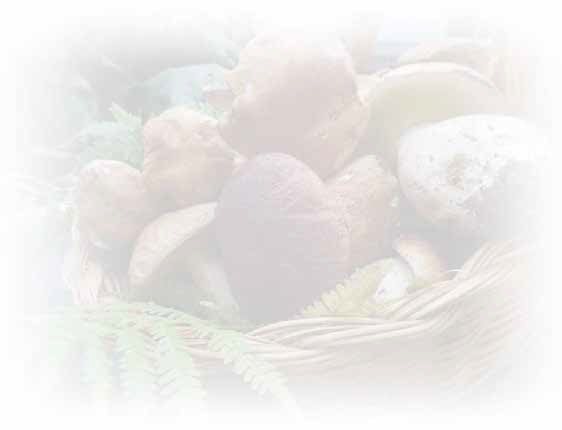 AL FONDO - TrattoriaSalita N. Sauro, 5 - Borgo Val di Taro0525-97892VECCHIO BORGO - Trattoria Via Cassio, 14 - Borgo Val di Taro 0525-99503IL RUSTICO - Ristorante Pizzeria Viale Libertà , 85 - Borgo Val di Taro 0525-99100MASCO - Trattoria Pizzeria Largo Roma, 4 - Borgo Val di Taro 0525-96593LA TAVERNA DI ANDREA - Bar TrattoriaPiazza Manara - Borgo Val di Taro348-0812390LA CORTE - RistoranteLocalità Barzana di Brunelli, 12 - Borgo Val di Taro0525-99653SPEEDY - Pizzeria RistoranteVia Mons. Checchi, 20 - Bedonia0525-826342 - 338-7313123 - gradita la prenotazioneDA OPPICI - TrattoriaLocalità Montevacà - Bedonia0525-87116 - 0525-87232 - 338-2248501www.trattoriaoppici.itMELLINI - Ristorante Piazza Micheli, 38 - Bedonia 388-4971951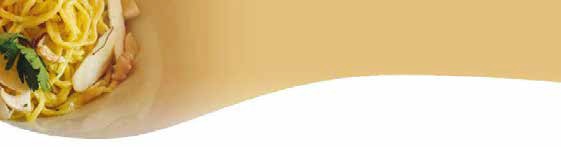 SAN MARCO - Hotel Ristorante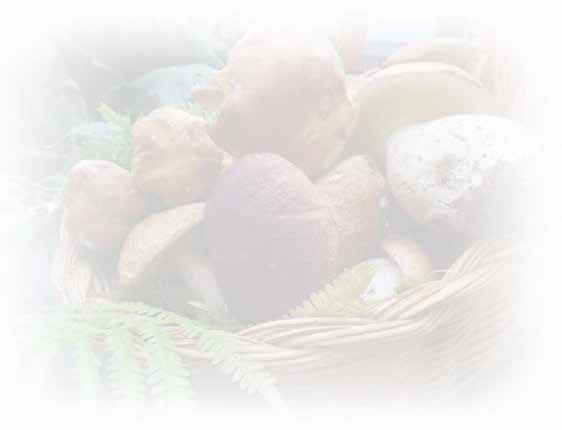 Via Mons. Checchi, 2 - Bedonia0525-824436 - www.hotelsanmarcobedonia.comTIRATARDI DA IVAN - Ristorante Pizzeria Località Piano delle Moglie, 115 - Compiano 388-4503300 - gradita la prenotazioneIL CIELO DI STRELA - Agriturismo Loc. Costalta, 62 - Strela di Compiano 348-2885159 - www.ilcielodistrela.itMUSSI - TrattoriaLocalità Caboara . Compiano0525-824802VECCHI RICORDI - RistoranteVia Fondavalle, 12 - Ghiare di Berceto0525-620030MIRAMONTI - Albergo Ristorante Via Provinciale Sud, 95 - Tarsogno 0525-869030 - gradita la prenotazionePLAZA - Albergo RistoranteVia Provinciale Nord, 1 - Tarsogno0525-89128 - 349-0757661ALPINO - Ristorante PizzeriaPiazza L. Squeri, 2 - Santa Maria del Taro0525-80231 - 333-9703754 - gradita la prenotazioneLA PESCHIERA - AgriturismoLocalità Casa Re, 182 - Albareto0525-999453 - 366-7316228 - www.lapeschiera.eu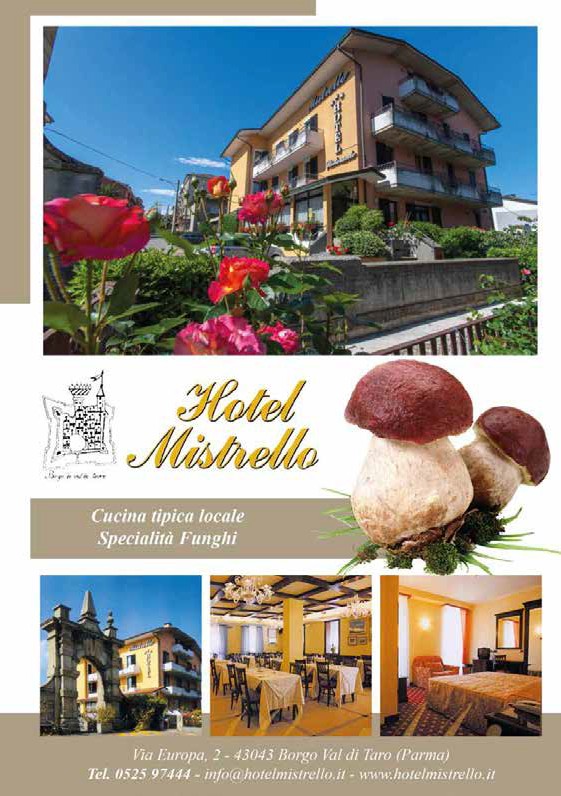 CDc :E.NrR, m..ffT11c	o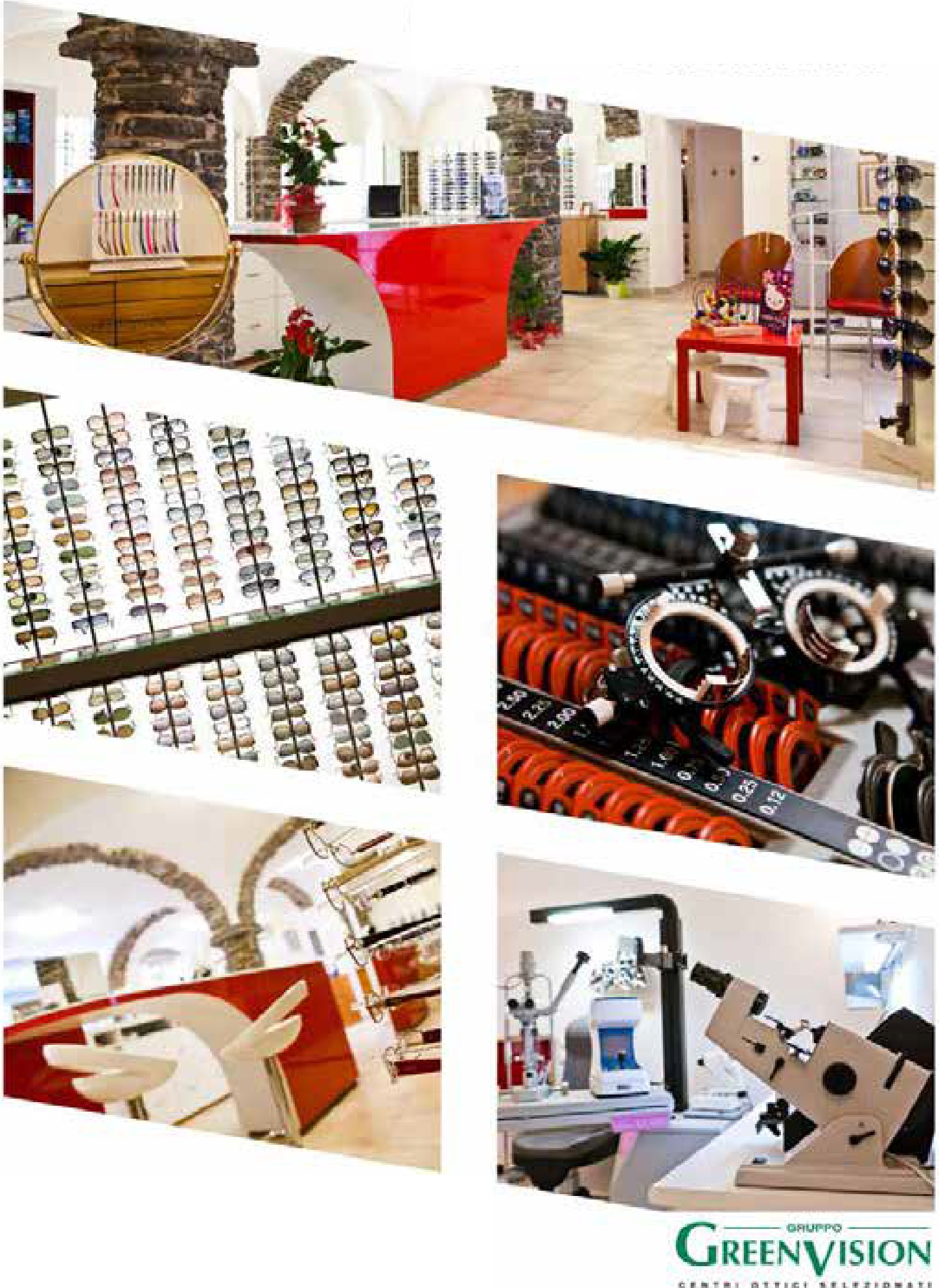 Prenoto il tesi visivoBorg o1·0   o - Bord i - Vo   s	igure - Fo r1ovoteL 052590887- www,delmoestro.it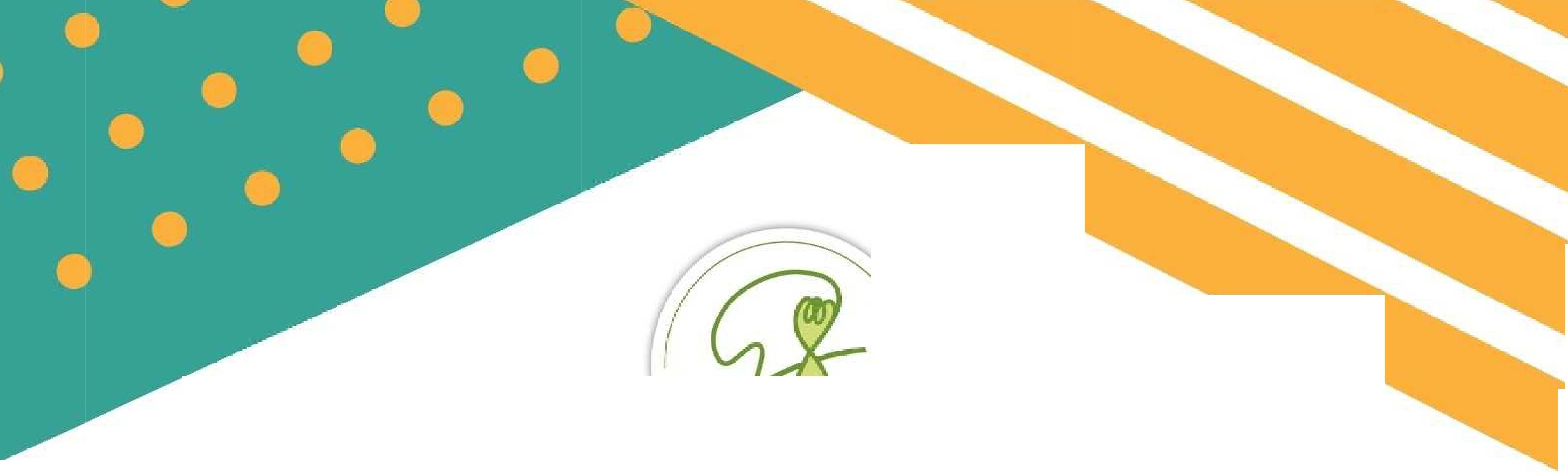 12 -13 E 19 - 20 SETTEMBRE 2020DOV1E 1	LA	FIERA DEL FUNGO?VIALE BOTTECO - FIERA ALIMENTARE VIA	COSTAMEZZANA - AREA SHOWCOOKINC	E PUNTO INFORMAZIONI VIA NAZIONALE E TRAVERSE - SPAZIO Al COMMERCIANTI LOCALI E MUSICA ITINERANTEPIAZZA MANARA - MOSTRA MICOLOGICAw w w.sa g radei fungod iborgata ro.com Seguici su facebook e instagram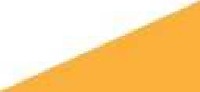 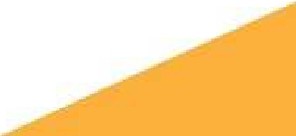 @fiera fungo borgota ro• • ••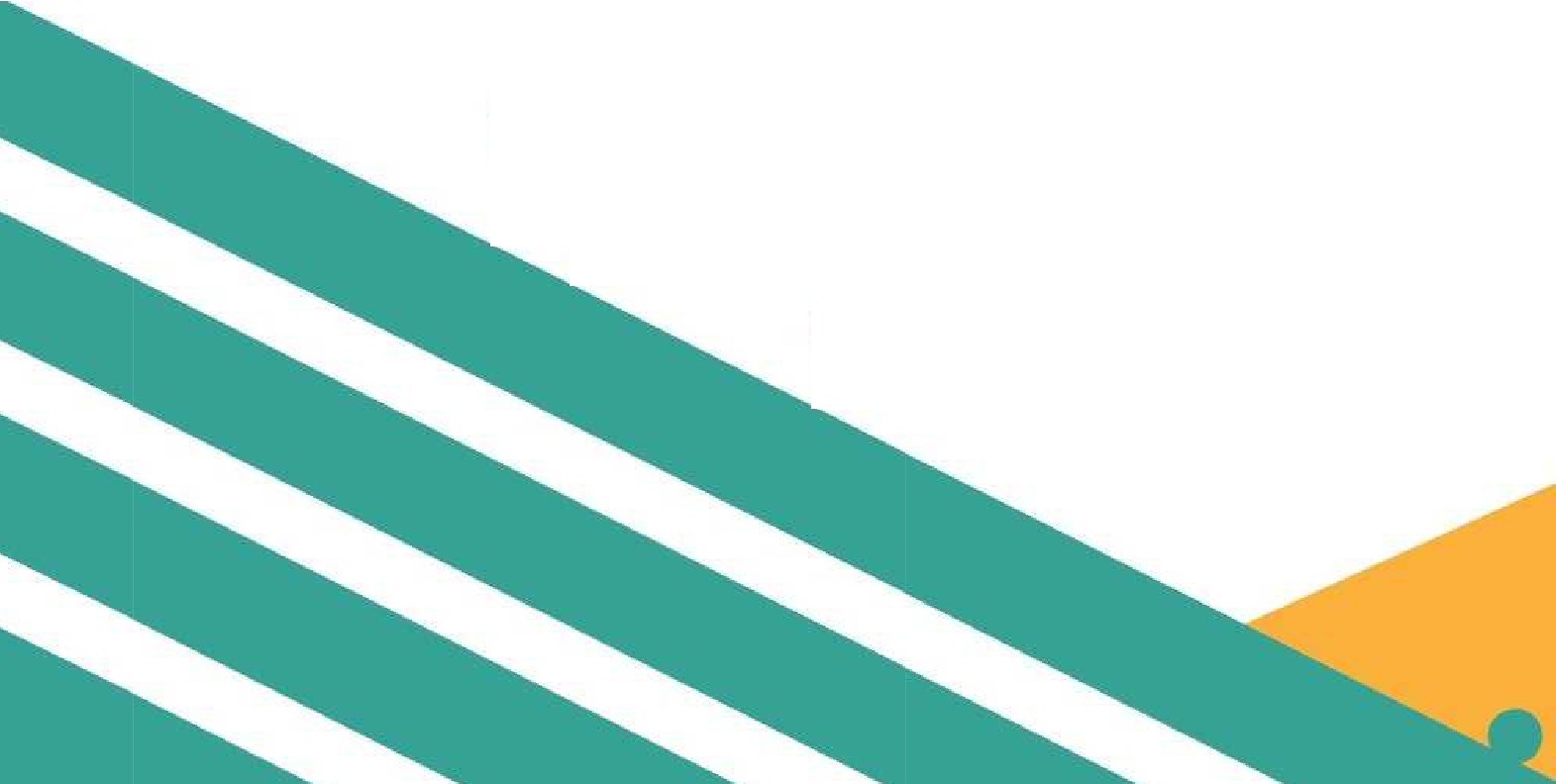 •	• ••-....	•12 -13 E 19 - 20 SETTEMBRE 2020NORME	DI   SICUREZZA	PER I	VISITATORI•	1 M •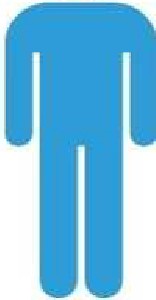 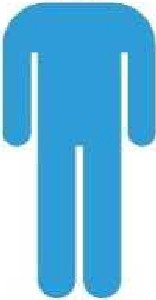 '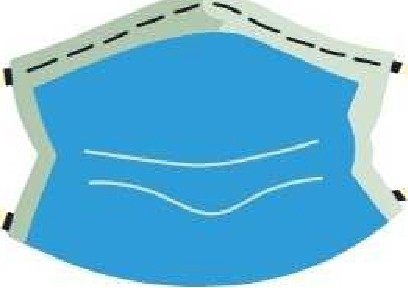 MANTIENI LE DISTANZEINDOSSA LA MASCHERINA IN TUTTE LE AREE FIERA E DOVUNQUE NON SIA POSSIBILE MANTENERE LE DISTANZE, ANCHE SE ALL'APERTOIGIENIZZA  SP1ESSO  LE MANI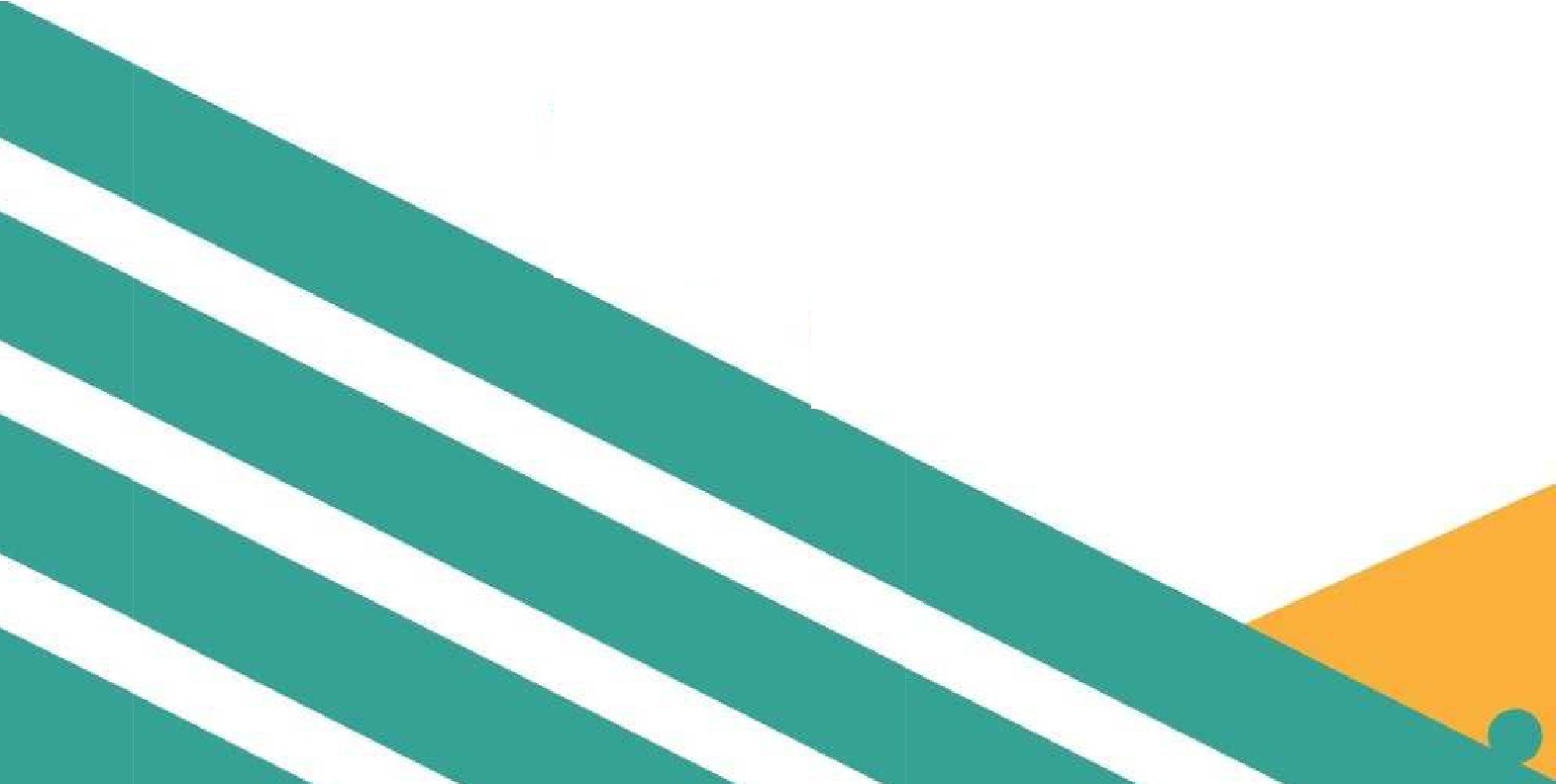 www.sag rad e I fu n godi borgotaro.it Seguici su facebook e instagram• • • •	••	• • •O105'25 90 51